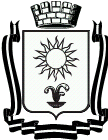 ПОСТАНОВЛЕНИЕАДМИНИСТРАЦИИ ГОРОДА-КУРОРТА КИСЛОВОДСКАСТАВРОПОЛЬСКОГО КРАЯ______________                 город-курорт Кисловодск                             №_____Об утверждении Порядка организации и проведения публичных торгов по продаже изъятого на основании решения суда  объекта культурного наследия местного (муниципального) значения «Мужская гимназия Сильникова», начало ХХ века, Ставропольский край, г. Кисловодск, пр. Ленина, 14 (фактический адрес: Ставропольский край, г. Кисловодск, пр. Ленина, 12-14/Бородинский, 5, литер И) В соответствии с Гражданским кодексом Российский Федерации, федеральным законами от 25 июня 2002 года № 73-ФЗ «Об объектах культурного наследия (памятниках истории и культуры) народов Российской Федерации», от 06 октября 2003 года № 131-ФЗ «Об общих принципах организации местного самоуправления в Российской Федерации», приказом  от 05.02.2024 № 130 и представлением от 05.02.2024 № 05-03/1203 Управления Ставропольского края по сохранению и государственной охране объектов культурного наследия,  администрация города-курорта Кисловодска ПОСТАНОВЛЯЕТ: Утвердить прилагаемый Порядок  организации и проведения публичных торгов по продаже изъятого на основании решения суда объекта культурного наследия местного (муниципального) значения «Мужская гимназия Сильникова», начало ХХ века, Ставропольский край, г. Кисловодск, пр. Ленина, 14 (фактический адрес: Ставропольский край, г.Кисловодск, пр. Ленина, 12-14/Бородинский, 5, литер И), включенного в Единый государственный реестр объектов культурного наследия (памятников истории и культуры) народов Российской Федерации, выявленных объектов культурного наследия.2. Информационно-техническому отделу администрации города-курорта Кисловодска опубликовать настоящее постановление в городском общественно-политическом еженедельнике "Кисловодская газета" и разместить его на официальном сайте администрации города-курорта Кисловодска в сети Интернет.3.   Контроль за исполнением  настоящего постановления возложить на исполняющего обязанности первого заместителя главы администрации, заместителя главы администрации - начальника финансового управления администрации города-курорта Кисловодска Т.С. Середкину.4.  Настоящее постановление вступает в силу со дня его официального опубликования.Глава города-курорта Кисловодска                                                             Е.И. Моисеев